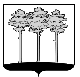 ГОРОДСКАЯ  ДУМА  ГОРОДА  ДИМИТРОВГРАДАУльяновской областиР Е Ш Е Н И Ег.Димитровград  15  июля  2020  года    	                                                                   № 48/376    О внесении изменений в Порядок включения в стаж                           (общую продолжительность) муниципальной службы (работы) периодов замещения муниципальными служащими (работниками, гражданами) отдельных должностей руководителей и специалистов в организацияхНа основании Закона Ульяновской области от 06.05.2020                             №47-ЗО «О внесении изменений в отдельные законодательные акты Ульяновской области», Городская Дума города Димитровграда Ульяновской области третьего созыва решила:1. Внести изменения в Порядок включения в стаж (общую продолжительность) муниципальной службы (работы) периодов замещения муниципальными служащими (работниками, гражданами) отдельных должностей руководителей и специалистов в организациях, утверждённый решением Городской Думы города Димитровграда Ульяновской области второго созыва от 30.11.2016 №54/663:1) подпункт 6.7 пункта 6 изложить в редакции следующего содержания:«6.7. Сведения о трудовой деятельности муниципального служащего, сформированные в соответствии с трудовым законодательством в электронном виде и представленные на бумажном носителе либо в форме электронного документа, и (или) копия трудовой книжки муниципального служащего.»;2) в пункте 7 слово «части» заменить словом «пункте».2. Установить, что настоящее решение подлежит официальному опубликованию и размещению в информационно – телекоммуникационной сети «Интернет» на официальном сайте Городской Думы города Димитровграда Ульяновской области (www.dumadgrad.ru).3. Установить, что настоящее решение вступает в силу со дня, следующего за днем его официального опубликования.4. Контроль за исполнением настоящего решения возложить на комитет по социальной политике и местному самоуправлению (Воскресенский).Председатель Городской Думы города Димитровграда Ульяновской области                         А.П.ЕрышевГлава города ДимитровградаУльяновской области	              Б.С.Павленко	